2023-24 SAP Appeal DeadlinesSummer 2023 – Monday, July 3, 2023Fall 2023 – Monday, September 4, 2023Spring 2024 – Monday, January 29, 2024Resources for you:Detailed description of the SAP policy: www.jmu.edu/financialaid/learn/sap/index.shtmlInteractive SAP tutorial https://www.jmu.edu/financialaid/docs/sap_tutorial_-_revised_110421.ppsx SAP Handout: https://www.jmu.edu/financialaid/docs/2022-23_sap_handout.pdf Information about JMU’s Rebound Program: https://www.jmu.edu/studentaffairs/departments/deanofstudents/rebound-program/about/index.shtml Madison Cares: https://www.jmu.edu/studentaffairs/departments/deanofstudents/madisoncares/index.shtmlTimelyCare: https://www.jmu.edu/counselingctr/timely-care/index.shtmlCounseling Center: https://www.jmu.edu/counselingctr/index.shtmlOffice of Disability Services: https://www.jmu.edu/ods/index.shtml The Learning Centers: https://www.jmu.edu/learning/index.shtml Safe Zone: https://www.jmu.edu/safezone/index.shtml Center for Multicultural Student Services: https://www.jmu.edu/multicultural/index.shtml UREC’s Health and Wellness Programs: https://www.jmu.edu/recreation/services/health-wellness/index.shtml Academic Student Services website: https://www.jmu.edu/acstudserv/index.shtml If you are on Academic Suspension, a separate appeal may be needed for continued enrollment at JMU. Note: Even if improvement after a semester is enough to alleviate your SAP issue(s), federal regulations prohibit us from evaluating SAP for students more than once annually. The only way to receive consideration for financial aid after being flagged as "not meet" is by submitting an appeal.All students must complete the following steps:Step 1:Step 2:Step 3:Step 4: Print your completed Appeal Form and sign the certification statement.Mail, fax, or deliver your completed appeal package to the Office of Financial Aid and Scholarships.Email is also acceptable (finaid_sap@jmu.edu) as long as you are comfortable sharing your information electronically.I certify that the above statements are an accurate description of my extenuating circumstances.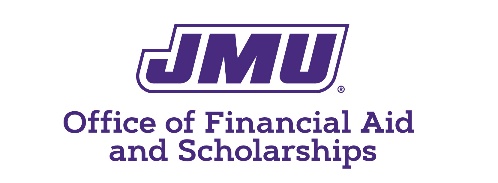 Satisfactory Academic ProgressAppeal Form738 S Mason Street, MSC 3519 Harrisonburg, VA 22807(540) 568-7820  Phone(540) 568-7994  Faxfinaid_sap@jmu.eduStudent Name:      ID Number:      Describe your extenuating circumstance(s) in the space below. This box will expand as you type. Use as much space as you need.Explain what has changed that will allow you to meet satisfactory progress requirements in the future.Indicate what supporting documentation you are including with your appeal. If your documentation will be arriving separately, please note that here.NameNameStudent IDSignatureSignatureDateOffice Use OnlyOffice Use OnlyOffice Use OnlyOffice Use OnlyOffice Use OnlyAppeal Granted   Summer   Fall   Spring   Year: __________Appeal Denied     Signature: __________________________________________________Signature: __________________________________________________Signature: __________________________________________________Date: ___________________________Date: ___________________________Comments:Comments:Comments:Comments:Comments: